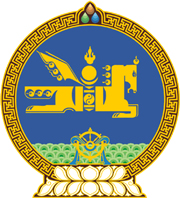 МОНГОЛ УЛСЫН ХУУЛЬ2021 оны 01 сарын 29 өдөр                                                                  Төрийн ордон, Улаанбаатар хотУЛСЫН  ТЭМДЭГТИЙН ХУРААМЖИЙН  ТУХАЙ ХУУЛЬД НЭМЭЛТ ОРУУЛАХ ТУХАЙ1 дүгээр зүйл.Улсын тэмдэгтийн хураамжийн тухай хуульд доор дурдсан агуулгатай дараах заалт нэмсүгэй: 	1/5 дугаар зүйлийн 5.1.47 дахь заалт: “5.1.47.музейн тухай хуулийн 5 дугаар зүйлд заасан зөвшөөрөл олгох.” 2/221 дүгээр зүйлийн 221.1.5 дахь заалт: “221.1.5.музейн үйл ажиллагаа эрхлэх зөвшөөрөл олгоход 300 000- 500 000 төгрөг.” 2 дугаар зүйл.Энэ хуулийг Музейн тухай хууль хүчин төгөлдөр болсон өдрөөс эхлэн дагаж мөрдөнө. 		МОНГОЛ УЛСЫН 		ИХ ХУРЛЫН ДАРГА				Г.ЗАНДАНШАТАР